THEATRE FOR SOCIAL TRANSFORMATION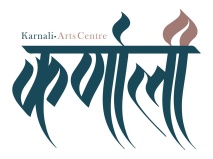 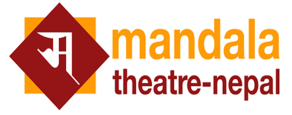 workshop from 7th- 14th Chaitra 2076Gamgadhi,  KarnaliWORKSHOP APPLICATION FORMFeel free to fill up this form either in English or Nepali language.-of] kmf/d g]kfnL cyjf c+u|]hL efiffdf eg{ ;lsg]5 ._NameMobile NumberAddressDate of BirthEmailBlood GroupOrganizationDesignation in OrganizationAcademic Qualification  VEG / NON VEGAgeLocal Guardians Contact Number in Emergency!_ tkfO{sf] cfkm\gf] s'g} zfl/l/s ;d:of, s'g} /f]u cyjf cGo s]lx ;d:of 5 < olb 5 eg]F sfof{zfnf cjwLe/ s] tkfO{nfO{ ;xof]uLsf] cfjZostf k5{ < (Do you have any physical problem or any kind of disease or any kind of problems? If yes, then during the time of workshop, do you need any kind of caretaker?) !_ tkfO{sf] cfkm\gf] s'g} zfl/l/s ;d:of, s'g} /f]u cyjf cGo s]lx ;d:of 5 < olb 5 eg]F sfof{zfnf cjwLe/ s] tkfO{nfO{ ;xof]uLsf] cfjZostf k5{ < (Do you have any physical problem or any kind of disease or any kind of problems? If yes, then during the time of workshop, do you need any kind of caretaker?) !_ tkfO{sf] cfkm\gf] s'g} zfl/l/s ;d:of, s'g} /f]u cyjf cGo s]lx ;d:of 5 < olb 5 eg]F sfof{zfnf cjwLe/ s] tkfO{nfO{ ;xof]uLsf] cfjZostf k5{ < (Do you have any physical problem or any kind of disease or any kind of problems? If yes, then during the time of workshop, do you need any kind of caretaker?) !_ tkfO{sf] cfkm\gf] s'g} zfl/l/s ;d:of, s'g} /f]u cyjf cGo s]lx ;d:of 5 < olb 5 eg]F sfof{zfnf cjwLe/ s] tkfO{nfO{ ;xof]uLsf] cfjZostf k5{ < (Do you have any physical problem or any kind of disease or any kind of problems? If yes, then during the time of workshop, do you need any kind of caretaker?) !_ tkfO{sf] cfkm\gf] s'g} zfl/l/s ;d:of, s'g} /f]u cyjf cGo s]lx ;d:of 5 < olb 5 eg]F sfof{zfnf cjwLe/ s] tkfO{nfO{ ;xof]uLsf] cfjZostf k5{ < (Do you have any physical problem or any kind of disease or any kind of problems? If yes, then during the time of workshop, do you need any kind of caretaker?) @_ o; Ps xKt] gf6\o sfo{zfnfaf6 tkfO{n] s] ck]Iff /fVg' ePsf] 5 < (What do you expect from this one week workshop?)@_ o; Ps xKt] gf6\o sfo{zfnfaf6 tkfO{n] s] ck]Iff /fVg' ePsf] 5 < (What do you expect from this one week workshop?)@_ o; Ps xKt] gf6\o sfo{zfnfaf6 tkfO{n] s] ck]Iff /fVg' ePsf] 5 < (What do you expect from this one week workshop?)@_ o; Ps xKt] gf6\o sfo{zfnfaf6 tkfO{n] s] ck]Iff /fVg' ePsf] 5 < (What do you expect from this one week workshop?)@_ o; Ps xKt] gf6\o sfo{zfnfaf6 tkfO{n] s] ck]Iff /fVg' ePsf] 5 < (What do you expect from this one week workshop?)#_ ;dfh ?kfGt/0fsf] lglDt /+ud~rn] s:tf] e'ldsf v]N5 < cfkm\gf] wf/0ff /fVg' xf]nf . (How does the theatre play role for the transformation of the society? Give your opinion.)#_ ;dfh ?kfGt/0fsf] lglDt /+ud~rn] s:tf] e'ldsf v]N5 < cfkm\gf] wf/0ff /fVg' xf]nf . (How does the theatre play role for the transformation of the society? Give your opinion.)#_ ;dfh ?kfGt/0fsf] lglDt /+ud~rn] s:tf] e'ldsf v]N5 < cfkm\gf] wf/0ff /fVg' xf]nf . (How does the theatre play role for the transformation of the society? Give your opinion.)#_ ;dfh ?kfGt/0fsf] lglDt /+ud~rn] s:tf] e'ldsf v]N5 < cfkm\gf] wf/0ff /fVg' xf]nf . (How does the theatre play role for the transformation of the society? Give your opinion.)#_ ;dfh ?kfGt/0fsf] lglDt /+ud~rn] s:tf] e'ldsf v]N5 < cfkm\gf] wf/0ff /fVg' xf]nf . (How does the theatre play role for the transformation of the society? Give your opinion.)$_ o; eGbf cufl8 s'g s'g k|sf/sf /+ud~rdf ;xefuL x'g'ePsf] 5 < -h:tf]M ;8s gf6s, AnfsaS;, srx/L, rf}tf/L gf6s cflb_ / sxfF < slxn] < Before this what kind of drama have you participated? (For example: Street play, Black Box, Playback theatre etc.)  and Where? When? $_ o; eGbf cufl8 s'g s'g k|sf/sf /+ud~rdf ;xefuL x'g'ePsf] 5 < -h:tf]M ;8s gf6s, AnfsaS;, srx/L, rf}tf/L gf6s cflb_ / sxfF < slxn] < Before this what kind of drama have you participated? (For example: Street play, Black Box, Playback theatre etc.)  and Where? When? $_ o; eGbf cufl8 s'g s'g k|sf/sf /+ud~rdf ;xefuL x'g'ePsf] 5 < -h:tf]M ;8s gf6s, AnfsaS;, srx/L, rf}tf/L gf6s cflb_ / sxfF < slxn] < Before this what kind of drama have you participated? (For example: Street play, Black Box, Playback theatre etc.)  and Where? When? $_ o; eGbf cufl8 s'g s'g k|sf/sf /+ud~rdf ;xefuL x'g'ePsf] 5 < -h:tf]M ;8s gf6s, AnfsaS;, srx/L, rf}tf/L gf6s cflb_ / sxfF < slxn] < Before this what kind of drama have you participated? (For example: Street play, Black Box, Playback theatre etc.)  and Where? When? $_ o; eGbf cufl8 s'g s'g k|sf/sf /+ud~rdf ;xefuL x'g'ePsf] 5 < -h:tf]M ;8s gf6s, AnfsaS;, srx/L, rf}tf/L gf6s cflb_ / sxfF < slxn] < Before this what kind of drama have you participated? (For example: Street play, Black Box, Playback theatre etc.)  and Where? When? ^_ tkfO{+ jf tkfO{+sf] ;+:yfn] u/L/x]sf gf6s ;DalGw sfdx? s] s] x'g\ < (What kinds of theatre works you or your organization is doing?)^_ tkfO{+ jf tkfO{+sf] ;+:yfn] u/L/x]sf gf6s ;DalGw sfdx? s] s] x'g\ < (What kinds of theatre works you or your organization is doing?)^_ tkfO{+ jf tkfO{+sf] ;+:yfn] u/L/x]sf gf6s ;DalGw sfdx? s] s] x'g\ < (What kinds of theatre works you or your organization is doing?)^_ tkfO{+ jf tkfO{+sf] ;+:yfn] u/L/x]sf gf6s ;DalGw sfdx? s] s] x'g\ < (What kinds of theatre works you or your organization is doing?)^_ tkfO{+ jf tkfO{+sf] ;+:yfn] u/L/x]sf gf6s ;DalGw sfdx? s] s] x'g\ < (What kinds of theatre works you or your organization is doing?)&= tkfO{+ jf tkfO{+sf] ;+:yfsf r'gf}ltx? s] s] x'g\ h:tf] nfU5 < (What do think of challenges of you or your organization?)&= tkfO{+ jf tkfO{+sf] ;+:yfsf r'gf}ltx? s] s] x'g\ h:tf] nfU5 < (What do think of challenges of you or your organization?)&= tkfO{+ jf tkfO{+sf] ;+:yfsf r'gf}ltx? s] s] x'g\ h:tf] nfU5 < (What do think of challenges of you or your organization?)&= tkfO{+ jf tkfO{+sf] ;+:yfsf r'gf}ltx? s] s] x'g\ h:tf] nfU5 < (What do think of challenges of you or your organization?)&= tkfO{+ jf tkfO{+sf] ;+:yfsf r'gf}ltx? s] s] x'g\ h:tf] nfU5 < (What do think of challenges of you or your organization?)*= o; sfo{zfnfdf tkfO{+sf cfjZostfx? s] s] x'g\ < (What are your needs during the workshop?)*= o; sfo{zfnfdf tkfO{+sf cfjZostfx? s] s] x'g\ < (What are your needs during the workshop?)*= o; sfo{zfnfdf tkfO{+sf cfjZostfx? s] s] x'g\ < (What are your needs during the workshop?)*= o; sfo{zfnfdf tkfO{+sf cfjZostfx? s] s] x'g\ < (What are your needs during the workshop?)*= o; sfo{zfnfdf tkfO{+sf cfjZostfx? s] s] x'g\ < (What are your needs during the workshop?)